Управление  общего   образования    Администрации Ртищевского Муниципального района Саратовской областиМуниципальное дошкольное образовательное учреждение«Детский сад № 9 «Ласточка» города Ртищево Саратовской областиКонспект непосредственно образовательной деятельности по освоению детьми образовательной области «Познание» в старшей группе По теме:«Театры и музеи Москвы»Воспитатель: Дивеева Г.А.2012-2013 уч.г.Программное содержание: познакомить детей с самыми известными в Москве, да и во всем мире, кукольным театром им. Образцова, Большим театром и Государственной Третьяковской галереей. - вспомнить правила поведения при их посещении;- приобщить детей к русской национальной культуре; - способствовать развитию эстетического вкуса;- воспитание интереса и любви к столице нашей Родины. Материалы к занятию:  иллюстрации с изображением Большого театра, Государственной Третьяковской галереи,   кукольного театра им. Образцова; запись отрывка из оперы П. И. Чайковского «Иоланта»;   записи отрывков из балета П. И. Чайковского «Лебединое озеро» - «Модерато»,  «Кода (танцы лебедей) » 2-е действие (окончание) ; репродукции с картин: «Балерина», «Утро в сосновом бору» И. И. Шишкина, «Московский дворик» В. Д. ПоленоваПрезентация: «Театры и музеи Москвы»Ход занятия:1.-О чем мы с вами говорили в прошлый раз? (о Кремле, оКраснойплощади.) - Это сердце Москвы, сюда в первую очередь приходят люди, впервые попавшие в столицу, здесь часто бывают москвичи. -Сегодня мы продолжим прогулку по городу. Красива Москва, много в ней интересных мест, обо всём и не расскажешь. -Вы были когда-нибудь в театре? -В каком? (Ответы детей) -Ну что, давайте начнем нашу экскурсию. -В Москве много детских театров, например: кукольный театр имени С. В. Образцова. Посмотрите, над входом театра - часы. Они очень интересные: каждый час бьют они, открываются окошечки и появляются звери, играющие на музыкальных инструментах: мишка - на тарелках, поросёнок - на барабане, коза - на гармошке, баран - на балалайке и т. д. В 12 часов дня открываются все окошки, в остальные часы - по одному. В театре есть музей кукол, которых привезли сюда из многих стран мира. Посмотрите на иллюстрации с куклами. Они разнообразные и их очень много. В этом театре показывают очень интересные кукольные спектакли. - Если вы попадете в Москву, как вы узнаете. что находитесь около кукольного театра им. Образцова? (По часам.) - Есть театры для детей, а есть и для взрослых. Их с удовольствием посещают ваши мамы и папы, бабушки и дедушки. Повзрослев, и вы будете ходить в эти театры. Сегодня вы узнаете и об одном из самых известных в мире театров. Он находится в Москве. Давайте пройдем дальше. Это Большой театр. Посмотрите на него и запомните. Это красивое белое здание с высокими колоннами. Наверху здания - скульптурная композиция: человек в колеснице управляет четвёркой лошадей. Построили Большой театр более 100 лет назад. Один мастер задумал, каким должен быть театр, как он должен выглядеть. -Как назвать такого мастера? (Архитектор.) - Другие мастера строили этот театр. -Кто они? (Строители.) -Большой театр - это театр оперы и балета. Представьте, в большом зрительном зале Большого театра собрались зрители. Сцена закрыта занавесом. Музыканты оркестра настраивают свои инструменты. Гаснет свет, звучит музыка, и занавес открывается. На сцене появляются артисты. Весь спектакль будет звучать музыка. Весь спектакль артисты будут под неё петь. Я предлагаю вам послушать отрывок из одной очень известной оперы. В ней рассказывается о девушке по имени Иоланта.Иоланта жила на берегу моря в доме, похожем на дворец. Возле дома был дивный сад, в котором росли кусты прекрасных роз - белых и красных. К сожалению, видеть этой красоты Иоланта не могла -она была слепая. Бедная девушка никогда не видела людей, с которыми жила, солнце, небо, море, деревья, цветы. У неё были красивые голубые глаза, однако даны они ей лишь для того, чтобы плакать, - так говорит сама Иоланта. . В один прекрасный день появляется юноша. Он рассказывает слепой девушке, что значит видеть. Как прекрасны «солнца блеск и звёзд сиянье, море в плеске голубом». Только при солнечном свете можно познать красу природы и насладиться ею! А Иоланта ему отвечает: "Чтоб познать красу природы, рыцарь, мне не нужен свет". Красота для слепой девушки - это благоухание цветов, пение птиц, журчание ручья. И всё же она очень хочет видеть. - Сейчас вы услышите беседу юноши с девушкой. - Но в опере нет привычного для нас с вами разговора. Вы услышите музыку и пение под неё двух людей. Итак, слушайте «Гимн свету». - Знаете ли вы, кто сочиняет музыку? (Композитор.) Музыку к опере «Иоланта» написал известный русский композитор Пётр Ильич Чайковский. Заканчивается опера очень хорошо. Девушку вылечивает врач. Прозрев, она с изумлением и восторгом видит мир, узнаёт отца, близких и прекрасного юношу, который отныне будет её защитником. -В Большом театре можно посмотреть балет. -А вы знаете, что такое балет? Балет, как и опера, - спектакль под музыку. На протяжении всего спектакля звучит музыка, а артисты балета под неё танцуют - это язык танца. -Я предлагаю вам послушать музыку из балета «Лебединое озеро». А написал её тот же композитор - Пётр Ильич Чайковский. «Лебединое озеро» - это сказка о том, как злой колдун превратил прекрасных девушек в лебедей. Но каждую ночь его колдовство теряло силу, и лебеди снова становились девушками, а на рассвете вновь превращались в лебедей. Таково начало сказки. -А что же будет дальше? Будет королевский дворец, бал во дворце, прекрасный принц. И обязательно добро победит зло. -Как вы думаете, как выглядит балерина, исполняющая танец лебедя? (Это тонкая гибкая девушка в красивом белом платье, похожем на оперение лебедя). -Танцуя, балерина часто становится на цыпочки (рассмотрите репродукцию к картине «Балерина») . -Сейчас я вам включу музыку из балета, а когда вы будете слушать постарайтесь представить себе танцующую балерину-лебедя. Итак, слушайте (2-е действие «Модерато») .Во время прослушивания: Представьте: в тенистом лесу - озеро. В голубой глади воды отражается луна. По озеру плывут прекрасные белые лебеди. Они подплывают к берегу и превращаются в девушек. Девушки танцуют на берегу озера грустные танцы. 2. Физкультминутка- Представьте себе, что вы артисты балета. -Как бы вы станцевали под музыку, которая сейчас зазвучит (2-е действие «Кода (танцы лебедей) - Вам понравилось в Большом театре? Что мы про него узнали сегодня? (Ответы детей) -Кроме Большого, в Москве много других хороших театров. Когда-нибудь вы посетите их.   3. -Славится город Москва своими музеями. -Были ли вы когда-нибудь в музее? -Что вы там видели? (Ответы детей) - В Москве много разных музеев. Я расскажу вам об одном из них. Называется он Третьяковская галерея. - Постарайтесь запомнить это красивое красно-белое здание. Перед зданием мы видим скульптуру — это памятник П. М. Третьякову. - Третьяков жил давным-давно. Ему очень нравились картины русских художников-мастеров, поэтому он собирал их. - Третьяков построил большой дом и разместил в нём свою коллекцию. Он хотел, чтобы все люди могли видеть картины и восхищаться их красотой. В галерее много залов, в залах много картин. Чтобы увидеть их все, одного дня будет мало. Сейчас я покажу вам несколько репродукций с картин известных русских художников, которые выставляются в Третьяковской галерее. «Утро в сосновом лесу». Автор картины - известный русский художник И. И. Шишкин. Сквозь высокие сосны едва-едва пробиваются первые лучики солнца. Маленькие медвежата уже вовсю резвятся на упавшем дереве. Заботливая мама-медведица наблюдает за ними.  У неё очень строгий, грозный вид.  Чем же не угодили ей малыши?  Может быть, они сильно расшумелись?  А может они убежали от нее, поэтому, когда она их нашла, была такой грозной? А детям можно в лесу убегать от своих родителей?  А почему? (Ответы детей) -В одном из залов галереи вы сможете увидеть эту картину. Она намного больше той, что у нас, а медведи на ней, как живые. «Московский дворик». Автор картины - известный русский художник В. Д. Поленов. Вот как выглядел один из московских двориков более 100 лет тому назад: низенькие деревянные домишки, узенькие тропинки. -Что мы видим во дворе? (Ответы детей) -Что виднеется там, вдали (Ответы детей) -Это всё, что я хотела рассказать вам о кукольном, Большом театре и Третьяковской галерее, которые находятся в Москве. 4. - А сейчас, ребята, давайте сядем за рабочие места и превратимся с вами в архитекторов. Наша с вами задача, придумать план строительства Театра в нашем родном городе Ртищево   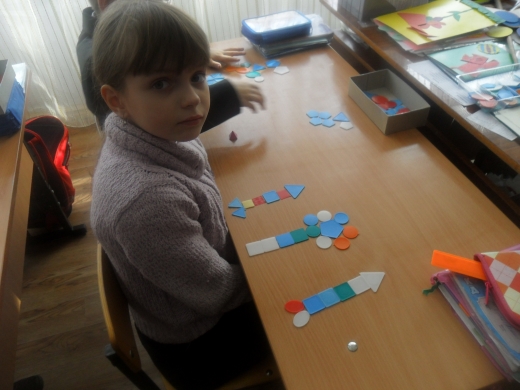 5.   Подведение итога занятия-Народная мудрость гласит: «Кто в Москве не бывал, красоты не видал». Что это значит? (Ответы детей) -В каких театрах и музеях мы сегодня побывали? -А в каком вам больше всего понравилось? (Ответы детей) -А почему (Ответы детей) Мне очень понравилось с вами на экскурсии! Спасибо вам! 